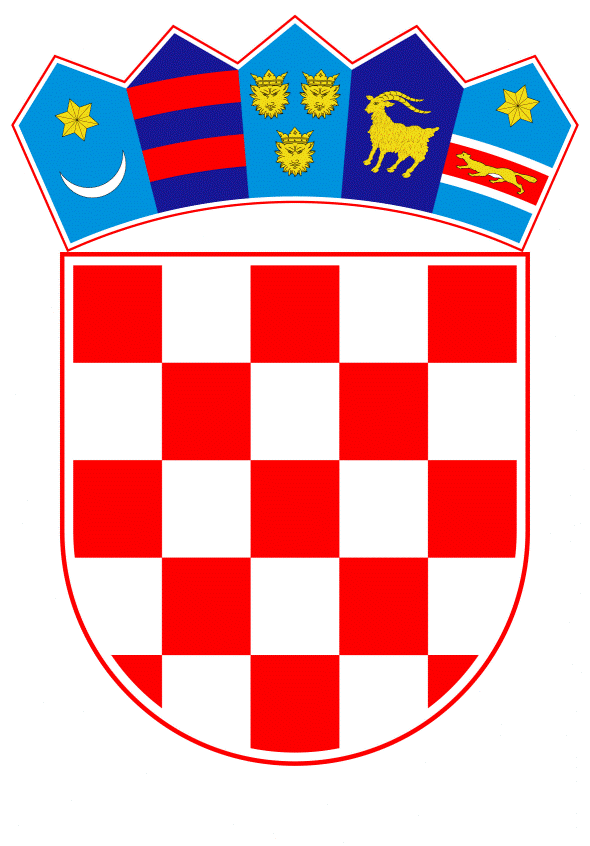 VLADA REPUBLIKE HRVATSKEZagreb, 29. listopada 2020.____________________________________________________________________________________________________________________________________________________Banski dvori | Trg Sv. Marka 2  | 10000 Zagreb | tel. 01 4569 222 | vlada.gov.hrPrijedlogNa temelju članka 24. stavaka 1. i 3. Zakona o Vladi Republike Hrvatske (Narodne novine, br. 150/11, 119/14, 93/16 i 116/18), a u vezi s člankom 76. stavkom 5. Zakona o međunarodnoj i privremenoj zaštiti (Narodne novine, br. 70/15 i 127/17), Vlada Republike Hrvatske je na sjednici održanoj  ___________  2020. donijelaODLUKUo izmjenama Odluke o osnivanju Stalnog povjerenstva za provedbu integracije stranaca u hrvatsko društvoI.U Odluci o osnivanju Stalnog povjerenstva za provedbu integracije stranaca u hrvatsko društvo (Narodne novine, broj 110/19), točka III. mijenja se i glasi:"Stalno povjerenstvo ima predsjednika i 17 članova.Predsjednikom Stalnog povjerenstva imenuje se, po položaju, ravnatelj Ureda za ljudska prava i prava nacionalnih manjina.Za članove Stalnog povjerenstva, na prijedlog čelnika tijela, imenuju se dužnosnici tijela državne uprave, predstavnici Vladinih ureda, visoko pozicionirani predstavnici jedinica lokalne i područne (regionalne) samouprave, predstavnik javne ustanove, predstavnik nevladine organizacije te predstavnik vjerske zajednice, kako slijedi:predstavnik Ureda potpredsjednika Vlade Republike Hrvatskepredstavnik Ministarstva vanjskih i europskih poslovapredstavnik Ministarstva unutarnjih poslovapredstavnik Ministarstva znanosti i obrazovanjapredstavnik Ministarstva kulture i medijapredstavnik Ministarstva regionalnoga razvoja i fondova Europske unijepredstavnik Ministarstva rada, mirovinskoga sustava, obitelji i socijalne politikepredstavnik Ministarstva prostornoga uređenja, graditeljstva i državne imovinepredstavnik Ministarstva zdravstvapredstavnik Središnjeg državnog ureda za obnovu i stambeno zbrinjavanjepredstavnik Središnjeg državnog ureda za Hrvate izvan Republike Hrvatskepredstavnik Ureda za udrugepredstavnik Ureda za ljudska prava i prava nacionalnih manjinapredstavnik Hrvatskog zavoda za zapošljavanjepredstavnik Grada Zagrebapredstavnik Udruge gradova u Republici Hrvatskojpredstavnik Islamske zajednice u Hrvatskoj.  Svaki član Stalnog povjerenstva ima i svog zamjenika.Predsjednika, članove i zamjenike članova Stalnog povjerenstva imenuje Vlada Republike Hrvatske.".II.U točki IV. stavak 4. mijenja se i glasi:"U Radnu skupinu mogu se imenovati i predstavnici drugih tijela i institucija, nevladinih organizacija te vjerskih zajednica koji nisu članovi Radne skupine, ukoliko za to postoji potreba, a u njezin rad mogu se uključiti i članovi međunarodnih organizacija te vanjski stručnjaci za pojedina područja integracijske politike.".III.Točka IX. mijenja se i glasi:"Predsjednik, članovi i zamjenici članova Stalnog povjerenstva te članovi Radne skupine ne primaju naknadu za svoj rad u Stalnom povjerenstvu i Radnoj skupini.".     IV.Čelnici tijela iz točke I. ove Odluke, svoje predstavnike u Stalno povjerenstvo predložit će Vladi Republike Hrvatske putem Ureda za ljudska prava i prava nacionalnih manjina u roku od 15 dana od dana objave ove Odluke u Narodnim novinama.V.Ova Odluka stupa na snagu danom donošenja, a objavit će se u Narodnim novinama.KLASA: URBROJ: Zagreb,	   PREDSJEDNIKmr. sc. Andrej PlenkovićOBRAZLOŽENJEMigracijskom politikom Republike Hrvatske za razdoblje od 2013. do 2015. godine (Narodne novine, broj 27/2013) predviđeno je osnivanje međuresornog tijela koje će svojim djelovanjem integrirati područja od primarne važnosti za integraciju stranaca u hrvatsko društvo. Vlada Republike Hrvatske je, na sjednici održanoj 4. travnja 2013. godine, donijela Rješenje o imenovanju predsjednika i dijela članova Stalnog povjerenstva za provedbu integracije stranaca u hrvatsko društvo (Narodne novine, broj 45/2013). Navedenim Rješenjem ravnatelj Ureda za ljudska prava i prava nacionalnih manjina Vlade Republike Hrvatske (u nastavku: ULJPPNM) imenovan je, po položaju, predsjednikom Stalnog povjerenstva za provedbu integracije stranaca u hrvatsko društvo (u nastavku: Stalno povjerenstvo), dok su članovima Stalnog povjerenstva imenovani pomoćnici ministara. U okviru pripadajuće Radne skupine izrađen je Akcijski plan za uklanjanje prepreka u ostvarivanju pojedinih prava u području integracije stranaca za razdoblje od 2013. do 2015. godine.Dana 14. lipnja 2017. godine Vlada Republike Hrvatske je donijela novo Rješenje o imenovanju predsjednika i članova Stalnog povjerenstva za provedbu integracije stranaca u hrvatsko društvo (Narodne novine, broj 59/2017), a imenovani su i članovi pripadajuće Radne skupine, u okviru koje je izrađen Akcijski plan za integraciju osoba kojima je odobrena međunarodna zaštita za razdoblje od 2017. do 2019. godine.Na sjednici održanoj 14. studenog 2019. godine Vlada Republike Hrvatske je, radi usklađivanja djelokruga Stalnog povjerenstva s člankom 76. Zakona o međunarodnoj i privremenoj zaštiti (Narodne novine, broj 70/15, 127/17), donijela Odluku o osnivanju Stalnog Povjerenstva za provedbu integracije stranaca u hrvatsko društvo (Narodne novine, broj 110/2019), kojom su uz dužnosnike tijela državne uprave te visoko pozicionirane predstavnike Vladinih ureda i javnih ustanova, u rad Stalnog povjerenstva uključeni i predstavnik jedinice lokalne i područne (regionalne) samouprave te predstavnik organizacije civilnog društva. Ovom Odlukom predlaže se uključivanje predstavnika Ureda potpredsjednika Vlade Republike Hrvatske u rad Stalnog povjerenstva. S ciljem doprinosa uspješnosti integracije osoba kojima je odobrena međunarodna zaštita u hrvatsko društvo, uz poštivanje i očuvanje njihovih vjerskih, običajnih i kulturoloških posebnosti, predlaže se i uključivanje predstavnika Islamske zajednice u Hrvatskoj u rad Stalnog povjerenstva. Također se, radi operativnijeg održavanja sjednica, predlaže imenovanje zamjenika članova Stalnog povjerenstva te po potrebi i uključivanje većeg broja članova u Radnu skupinu.Zaključno, Prijedlogom ove Odluke usklađuje se sastav Stalnog povjerenstva sa Zakonom o ustrojstvu i djelokrugu tijela državne uprave (Narodne novine, broj 85/20).Slijedom navedenog, predlaže se Vladi Republike Hrvatske donošenje Odluke o izmjenama Odluke o osnivanju Stalnog povjerenstva za provedbu integracije stranaca u hrvatsko društvo. Predlagatelj:Ured za ljudska prava i prava nacionalnih manjinaPredmet:Prijedlog odluke o izmjenama Odluke o osnivanju Stalnog povjerenstva za provedbu integracije stranaca u hrvatsko društvo 